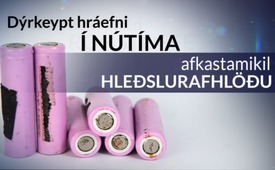 Dýrkeypt hráefni í afkastamiklar hleðslurafhlöður nútímans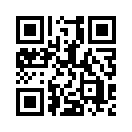 Liþíum og kóbalt eru nauðsynlegt hráefni fyrir afkastamiklu hleðslurafhlöðurnar í nútíma snjallsímum, fartölvum og hleðslutækjum af öllu tagi. Þörfin eftir þessum hráefnum eykst um allan heim í réttu hlutfalli við þörfina eftir einmitt þessum rafhlöðum.Liþíum og kóbalt eru nauðsynlegt hráefni fyrir afkastamiklu hleðslurafhlöðurnar í nútíma snjallsímum, fartölvum og hleðslutækjum af öllu tagi. Þörfin eftir þessum hráefnum eykst um allan heim í réttu hlutfalli við þörfina eftir einmitt þessum rafhlöðum.
Alkalímálmurinn liþíum finnst í miklu magni í Ástralíu og Suður-Ameríku.  Í svokölluðum liþíum þríhyrningi Chile, Argentínu og Bólivíu er hann unnin úr stórum saltvötnum.  Í Chile þarf t.d. að dæla 21 milljón lítra af vatni upp úr 100 metra dýpi á hverjum degi fyrir iðnvinnslu liþíums, með öðrum orðum gríðalegu magni. Þetta orsakar lækkun grunnvatnsstöðu og það ásamt þessum tilbúna vatnsskorti hefur eyðileggjandi afleiðingar fyrir landbúnað og búfjárrækt frumbyggja á staðnum.
Kóbaltnámugröftur í Mið-Afríkuríkinu Kongó fer fram við ómannúðlegar aðstæður. Stórar iðnaðarnámur eru í höndum stórfyrirtækja frá Sviss og Kína.  Að auki eru óteljandi minni námur. Námumennirnir anda stöðugt að sér eitruðu kóbaltryki. Tugþúsundir barna vinna í mjóum gjótum, mörg þeirra hafa grafist undir í námunum.
Á þessu sést hvernig hin alltumfaðmandi væðing hins stafræna sem kölluð er „framfarir“, þar sem ekkert gengur án snjallsíma -  rétt eins og hinn hátt prísaði „græni valkostur“ hleðsluvæðingarinnar er ekkert annað en heimskulegt umhverfis-arðrán á fólki og náttúru. Hafa vísindamenn virkilega ekkert betra í farteskinu?eftir be.Heimildir:https://www.youtube.com/watch?v=BcP0M_x3IrQ

https://www.prosieben.de/tv/galileo/videos/2019112-so-wektiven-sich-der-lithium-abbau-auf-die-umwelt-aus-clip

https://www.br.de/nachrichten/deutschland-welt/kobaltabbau-im-kongo-kinderarbeit-fuer-handy-akkus,RdHx9smÞetta gæti þér líka þótt áhugavert:---Kla.TV – Hinar fréttirnar ... frjálsar – óháðar – óritskoðaðar ...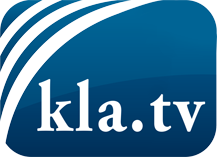 það sem fjölmiðlar ættu ekki að þegja um ...fáheyrt frá fólkinu, für das Volk ...reglulegar fréttir á www.kla.tv/isÞað borgar sig að fylgjast með!Ókeypis áskrift með mánaðarlegu fréttabréfi á netfangið
þitt færðu hér: www.kla.tv/abo-isÁbending öryggisins vegna:Mótraddir eru því miður æ oftar þaggaðar niður eða þær ritskoðaðar. Svo lengi sem flytjum ekki fréttir samkvæmt áhuga og hugmyndafræði kerfispressan getum við sífellt reikna með því að leitað sé eftir tilliástæðum til þess að loka fyrir eða valda Kla.TV skaða.Tengist því í dag óháð internetinu! Smellið hér: www.kla.tv/vernetzung&lang=isLicence:    Creative Commons leyfi sé höfundar getið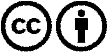 Við útbreiðslu og deilingu skal höfundar getið! Efnið má þó ekki kynna tekið úr því samhengi sem það er í.
Stofnunum reknum af opinberu fé (RÚV, GEZ, ...) er notkun óheimil án leyfis. Brot á þessum skilmálum er hægt að kæra.